Plenary of the Intergovernmental Science-Policy
Platform on Biodiversity and Ecosystem ServicesSeventh sessionParis, 29 April–4 May 2019Item 2 (c) of the provisional agenda*Organizational matters: election of 
members of the BureauElection of members of the Bureau: nominations received by the secretariat		Note by the secretariatAt its seventh session, the Plenary of the Intergovernmental Science-Policy Platform on Biodiversity and Ecosystem Services will be invited to elect a new Bureau. In accordance with rule 22 of the rules of procedure for the Plenary of the Platform, the secretariat of the Platform, in notification EM/2018/19 dated 12 September 2018, invited members of the Platform to submit written nominations of appropriate candidates, along with their curricula vitae, no later than 4 January 2019. The Plenary can accept late nominations at its discretion. The names of the individuals whose nominations the secretariat received by 4 March 2019, along with links to their curricula vitae, are available at www.ipbes.net/nominations/bureau/ipbes7 and in the annex to this document, which is presented without formal editing. Nominations received after 4 March 2019 will be posted on the IPBES website. AnnexNominations for Bureau membership received by 4 March 2019African StatesAsia-Pacific StatesEastern European StatesLatin American and Caribbean StatesWestern European and other Statesa Current Bureau member eligible for re-election.UNITED 
NATIONS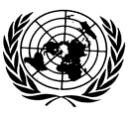 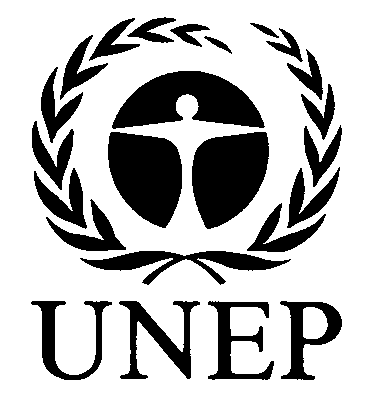 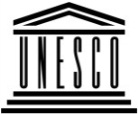 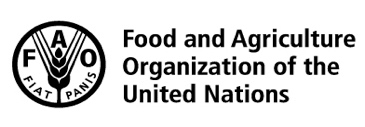 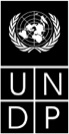 BESIPBES/7/INF/3IPBES/7/INF/3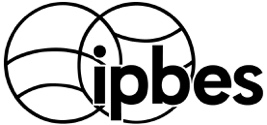 Intergovernmental Science-Policy Platform on Biodiversity and Ecosystem ServicesIntergovernmental Science-Policy Platform on Biodiversity and Ecosystem ServicesIntergovernmental Science-Policy Platform on Biodiversity and Ecosystem ServicesIntergovernmental Science-Policy Platform on Biodiversity and Ecosystem ServicesIntergovernmental Science-Policy Platform on Biodiversity and Ecosystem ServicesDistr.: General 
5 March 2019English onlyDistr.: General 
5 March 2019English onlyNominated byNameAffiliationGenderLink to curriculum vitaeEthiopiaSebsebe Demissew WoodmatasAddis Ababa UniversityMalehttps://www.ipbes.net/sites/default/
files/sebsebe_cv_2018_complete_with_books_journals_etc.pdf  GabonJean Bruno MikissaMinistry of Water and Forests in charge of Environment and Sustainable Development, GabonMalehttps://www.ipbes.net/sites/default/
files/cv-mikissa-2018_1.pdf SudanAsia MohamedInstitute of Environmental Studies, University of KhartoumFemalehttps://www.ipbes.net/sites/default/files/curriculum_vitae_asiap44049787.pdf TogoAboudou Raoufou RadjiMinistry of Higher Education and Research, TogoMalehttps://www.ipbes.net/sites/default/
files/radji_cv_ipbes_2018.pdf Nominated byNameAffiliationGenderLink to curriculum vitaeIndiaVinod MathurMinistry of Environment, Forest and Climate Change, IndiaMalehttps://www.ipbes.net/sites/default/files/curriculum_vitae_dr._vinod_b._mathur_ipbes_bureau_member.pdf Republic of KoreaYoungbae SuhaUniversity of SeoulMalehttps://www.ipbes.net/sites/default/files/cv_youngbae_suh.pdf Nominated byNameAffiliationGenderLink to curriculum vitaeBosnia and HerzegovinaHamid CustovicFaculty of Agricultural and Food Sciences, University of SarajevoMalehttps://www.ipbes.net/sites/default/
files/cv-hamid_custovic.pdf SlovakiaRastislav RybaničIndependent Biodiversity and Environment ConsultantMalehttps://www.ipbes.net/sites/default/
files/cv-europass-20190102-rastislav_rybanic-en.pdf   Nominated byName Affiliation GenderLink to curriculum vitaeColombia Ana Maria Hernandez Salgara Alexander von Humboldt Biological Resources Research InstituteFemalehttps://www.ipbes.net/sites/default/
files/cv_ana_maria_hernandez_salgar_january_2018_0.pdf  Trinidad and TobagoFloyd Homer  Ministry of Planning and Development, Trinidad and TobagoMalehttps://www.ipbes.net/sites/default/
files/cv_fhomer_ipbes_bureau1r_dec2018_0.pdf Nominated byNameAffiliationGenderLink to curriculum vitaeFranceJulia Marton LefèvreFemalehttps://www.ipbes.net/sites/default/
files/cv_bureau_julia-marton-lefevre_2019.pdf United States of AmericaT. Douglas BeardUnited States Geological SurveyMalehttps://www.ipbes.net/sites/default/
files/doug_beard_cv_revised_october_2018.pdf 